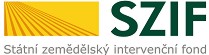 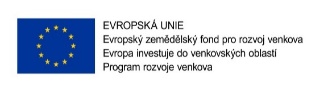 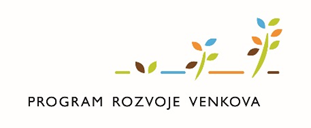 Obsah: 1.	Identifikační údaje zadavatele, další informace	32.	Předmět plnění veřejné zakázky	43.	Doba plnění veřejné zakázky	54.	Místo plnění veřejné zakázky	55.	Obchodní podmínky	56.	Požadavky na způsob zpracování nabídkové ceny	67.	Další podmínky účasti v zadávacím řízení	68.	Hodnocení	79.	Podmínky a požadavky na zpracování a podání nabídky	1110.	Závaznost požadavků zadavatele	1311.	Vysvětlení, změna nebo doplnění zadávací dokumentace pro druhou fázi zadávacího řízení	1312.	Další podmínky pro uzavření smlouvy	1413.	Minimální technické podmínky	1414.	Jednání o předběžných nabídkách	1515.	Výhrady zadavatele	1516.	Informace o zpracování osobních údajů	1617.	Seznam příloh	16Identifikační údaje zadavatele, další informaceZákladní údaje o zadavateliKontaktní osoba zadavateleKontaktní osobou ve věcech souvisejících se zadáváním této veřejné zakázky je MT Legal s.r.o., advokátní kancelář, Jugoslávská 620/29, 120 00 Praha 2, e-mail: vz@mt-legal.com. Kontaktní osoba je v souladu s § 43 ZZVZ pověřena výkonem zadavatelských činností v tomto zadávacím řízení.Informace o zadávacím řízeníZadavatel pro zajištění transparentnosti zadávacího řízení a pro jasné vymezení požadavků na předběžnou nabídku a nabídku zpracoval tuto zadávací dokumentaci pro druhou fázi zadávacího řízení, která stanoví závazné požadavky zadavatele pro účastníky zadávacího řízení.Zadávací dokumentace pro druhou fázi zadávacího řízení včetně jejích příloh (vyjma přílohy č. 6 zadávací dokumentace pro druhou fázi zadávacího řízení) je zveřejněna na profilu zadavatele https://zakazky.szif.cz.Příloha č. 6 zadávací dokumentace pro druhou fázi zadávacího řízení bude poskytnuta účastníkům zadávacího řízení výhradně na základě jejich písemné žádosti a oproti podpisu prohlášení o zachování mlčenlivosti o důvěrných informacích. Bližší podmínky o ochraně interních informací jsou uvedeny v odst. 1.7 zadávací dokumentace pro první fázi zadávacího řízení.Pokud je v textu této zadávací dokumentace pro druhou fázi zadávacího řízení použit pojem „nabídka“, rozumí se jím jak předběžná nabídka dle § 61 odst. 5 ZZVZ, tak (konečná) nabídka dle § 61 odst. 11 ZZVZ, pokud není uvedeno jinak.Označení osoby, která zpracovala část zadávací dokumentace pro druhou fázi zadávacího řízeníZadavatel uvádí, že na vypracování níže uvedených částí zadávací dokumentace pro druhou fázi zadávacího řízení se podílela osoba odlišná od zadavatele, a to konkrétně:Předmět plnění veřejné zakázkyPředmět plnění veřejné zakázkyPředmětem zadavatelem požadovaného plnění veřejné zakázky je zajištění zpracování a vyhodnocování satelitních dat a monitoring zemědělských plodin a aktivit prostřednictvím automatizovaných algoritmů využívajících satelitní data (SAMAS).Podrobný popis předmětu plnění veřejné zakázky je uveden v této zadávací dokumentaci pro druhou fázi zadávacího řízení a v její příloze č. 1 a příloze č. 5. Příloha č. 6 zadávací dokumentace pro druhou fázi zadávacího řízení obsahuje požadavky na související veřejnou zakázku „Implementace a provoz informačního systému SZIF pro Monitoring Approach“, jejichž znalost je třeba pro řádné plnění této veřejné zakázky.Předpokládaná hodnota veřejné zakázkyPředpokládaná hodnota veřejné zakázky určená zadavatelem postupem podle § 16 a násl. ZZVZ činí 16 800 000,- Kč bez DPH.Klasifikace předmětu veřejné zakázky (CPV)kód CPV kód CPV kód CPV kód CPV Doba plnění veřejné zakázkyZahájení plnění:	dle přílohy č. 1 zadávací dokumentace pro druhou fázi zadávacího řízení – Závazný návrh smlouvyDoba plnění:	dle přílohy č. 1 zadávací dokumentace pro druhou fázi zadávacího řízení – Závazný návrh smlouvyMísto plnění veřejné zakázkyMísto plnění veřejné zakázkyMísto plnění veřejné zakázky je konkrétně specifikováno v přílohách této zadávací dokumentace pro druhou fázi zadávacího řízení.Prohlídka místa plněníVzhledem k charakteru požadovaného plnění zadavatel nebude organizovat prohlídku místa plnění. Obchodní podmínkyÚčastník zadávacího řízení je povinen podat návrh smlouvy pokrývající celý předmět plnění veřejné zakázky. K tomuto účelu je povinen využít závazný návrh smlouvy, který tvoří přílohu č. 1 zadávací dokumentace pro druhou fázi zadávacího řízení.Účastník zadávacího řízení není oprávněn činit změny či doplnění závazného návrhu smlouvy, vyjma údajů, u nichž vyplývá z jejich obsahu povinnost doplnění (označené jako „[DOPLNÍ ÚČASTNÍK]“, nebo „[DOPLNÍ POSKYTOVATEL]“), a to jak v těle závazného návrhu smlouvy, tak v rámci jednotlivých příloh závazného návrhu smlouvy.V případě nabídky podávané společně několika dodavateli je účastník zadávacího řízení oprávněn měnit či doplnit závazný návrh smlouvy toliko s ohledem na tuto skutečnost. Obdobně v případě, že je účastník zadávacího řízení fyzickou osobou, zohlední tuto skutečnost v relevantních částech závazného návrhu smlouvy.Závazný návrh smlouvy nemusí být ze strany účastníka zadávacího řízení podepsán osobou oprávněnou zastupovat účastníka zadávacího řízení.Zadavatel výslovně upozorňuje, že text těla závazného návrhu smlouvy a kapitola 2 přílohy č. 1 závazného návrhu smlouvy – Závazné implementační, funkční a technické požadavky nebudou předmětem jednání v rámci jednání o předběžných nabídkách.Přílohy závazného návrhu smlouvy (vyjma kapitoly č. 2 přílohy č. 1 závazného návrhu smlouvy – Závazné implementační, funkční a technické požadavky) mohou být zadavatelem měněny v návaznosti na výsledek jednání o předběžných nabídkách.Požadavky na způsob zpracování nabídkové cenyNabídková cena bude účastníkem zadávacího řízení doplněna do tabulek pro stanovení nabídkové ceny (dále rovněž jen „Tabulky“), které tvoří přílohu č. 4 zadávací dokumentace pro druhou fázi zadávacího řízení. Pokyny pro vyplnění Tabulek jsou uvedeny v samostatném listu Tabulek s označením „Pokyny k vyplnění“. Celková nabídková cena v Kč bez DPH za poskytování plnění, která bude po vyplnění Tabulek účastníkem zadávacího řízení automaticky dopočtena v samostatném listu Tabulek s označením „Celková nabídková cena“, bude předmětem hodnocení v rámci kritéria hodnocení ekonomická výhodnost nabídky.Nabídková cena doplněná účastníkem zadávacího řízení v Tabulkách musí zahrnovat veškeré náklady spojené s realizací předmětu veřejné zakázky. Zadavatel požaduje, aby účastníkem zadávacího řízení stanovená cena Služeb rozvoje dle odst. 3.1 písm. c) závazného návrhu smlouvy v Kč bez DPH nepřesáhla cenu 12 000 Kč bez DPH za 1 MD (člověkoden). Nerespektování tohoto požadavku ze strany účastníka zadávacího řízení bude považováno za nesplnění zadávacích podmínek. Další podmínky účasti v zadávacím řízeníPoddodávkyV případě, že část veřejné zakázky bude plněna prostřednictvím poddodavatelů, požaduje zadavatel v souladu s § 105 odst. 1 ZZVZ v nabídce předložit seznam poddodavatelů, pokud jsou účastníkovi zadávacího řízení známi, a uvést, kterou část veřejné zakázky bude každý z poddodavatelů plnit. Pro splnění této povinnosti použije účastník zadávacího řízení formulář v příloze č. 3 zadávací dokumentace pro druhou fázi zadávacího řízení. Bude-li s účastníkem zadávacího řízení uzavřena dle rozhodnutí zadavatele smlouva, stane se předložený seznam přílohou smlouvy. Tím není dotčena výlučná odpovědnost účastníka zadávacího řízení za poskytování řádného plnění. Popis předmětu plnění Účastník zadávacího řízení ve své nabídce předloží dokument popisující vlastní předmět plnění veřejné zakázky (dále jen „Technické řešení“), který bude odpovídat všem požadavkům zadavatele a vlastnostem definovaných: v příloze č. 5 zadávací dokumentace pro druhou fázi zadávacího řízení, v závazném návrhu smlouvy (příloha č. 1 zadávací dokumentace pro druhou fázi zadávacího řízení), a to alespoň v rozsahu detailního popisu návrhu řešení předmětu veřejné zakázky ve smyslu požadavků vymezených ve výše uvedených dokumentech. Účastník zohlední potřebné souvislosti dle přílohy č. 6 zadávací dokumentace pro druhou fázi zadávacího řízení. Zadavatel požaduje, aby Technické řešení zpracované účastníkem respektovalo strukturu popisu technické specifikace předmětu veřejné zakázky dle přílohy č. 7 zadávací dokumentace pro druhou fázi zadávacího řízení – Závazná struktura věcné části nabídky.Účastník předloží Technické řešení ve své nabídce jako Přílohu č. 2 a 2a závazného návrhu smlouvy dle tohoto odst. 7.2 a přílohy č. 7 zadávací dokumentace pro druhou fázi zadávacího řízení a popíše v něm, jak budou splněny požadavky uvedené v tabulkách v kapitole 2 přílohy č. 1 závazného návrhu smlouvy, a do sloupce „Splnění požadavku“ v kapitole 2 přílohy č. 1 závazného návrhu smlouvy uvede odkazy na ta místa v nabídce (Technickém řešení), která popis realizace požadavku obsahují. Popisem realizace požadavku není pouhé zopakování znění požadavku, je třeba uvést, jakým způsobem a jakými částmi plnění bude naplněn.Zadavatel výslovně upozorňuje, že Technické řešení může být předmětem jednání v rámci jednání o předběžných nabídkách. Návrh Technického řešení předloží účastník Zadávacího řízení jako Přílohu č. 2 a 2a závazného návrhu smlouvy.HodnoceníHodnocení nabídek bude provedeno v souladu s § 114 a násl. ZZVZ podle ekonomické výhodnosti nabídek.Zadavatel stanovil v souladu s § 115 ZZVZ následující pravidla pro hodnocení nabídek:Celkové hodnocení nabídekCelkové hodnocení (dále jen „CH“) nabídek v rámci ekonomické výhodnosti nabídek bude tvořit vážený součet bodů, které hodnocená nabídka získala v rámci dílčích kritérií hodnocení „Celková nabídková cena v Kč bez DPH“ (ve vzorci DHK1) a „Úspěšnost interpretace vzorových pozemků“ (ve vzorci DHK2) redukovaných příslušnými vahami:Na základě CH u jednotlivých nabídek bude stanoveno výsledné pořadí nabídek tak, že nabídky budou seřazeny dle počtu získaných bodů. Jako ekonomicky nejvýhodnější bude vyhodnocena nabídka, která dosáhla nejvyšší bodové hodnoty. Pro vyloučení pochybností se uvádí, že jednotlivé hodnoty budou při veškerých prováděných výpočtech hodnocení zaokrouhlovány vždy na 2 desetinná místa.V případě rovnosti celkového počtu bodů rozhodne o vítězné (tj. ekonomicky nejvýhodnější) nabídce výsledek hodnocení dílčího kritéria hodnocení „Úspěšnost interpretace vzorových pozemků“.Dílčí kritérium hodnocení „Celková nabídková cena v Kč bez DPH“ – DHK1Toto dílčí kritérium hodnocení představuje kvantitativní kritérium, u něhož jsou výhodnější nižší hodnoty před vyššími.DHK1 bude hodnoceno podle celkové výše nabídkové ceny v Kč bez DPH stanovené dle čl. 6 zadávací dokumentace pro druhou fázi zadávacího řízení. Nabídce s nejnižší celkovou nabídkovou cenou v Kč bez DPH bude přiřazeno 100 bodů. Další hodnocené nabídky získají bodovou hodnotu nižší, která se vypočte jako poměr ceny nabídky s nejnižší celkovou nabídkovou cenou v Kč bez DPH k celkové nabídkové ceně v Kč bez DPH hodnocené nabídky násobené 100. Takto získané hodnocení je ve výpočtovém vzorci celkového hodnocení nabídky označeno jako DHK1.CNC = celková nabídková cena v Kč bez DPH v nabídceCNC MIN = celková nabídková cena v Kč bez DPH nabídky s nejnižší celkovou nabídkovou cenou v Kč bez DPHDHK1 = bodový zisk hodnocené nabídky za dílčí kritérium hodnocení „Celková nabídková cena v Kč bez DPH“Pro výpočet celkového hodnocení nabídky bude následně bodový zisk DHK1 násoben příslušnou váhou dílčího kritéria hodnocení.Úspěšnost interpretace vzorových pozemků – DHK2Toto dílčí kritérium hodnocení představuje kvantitativní kritérium, u něhož jsou výhodnější vyšší hodnoty před nižšími.Úspěšnost interpretace vzorových pozemků bude hodnocena podle počtu úspěšně interpretovaných pozemků pomocí automatizovaných algoritmů nad daty Sentinel-1 a Sentinel-2, na 200 vzorových pozemcích, které určil zadavatel a které budou účastníkům poskytnuty jako zákresy pozemků z LPIS 2020 ve formátu ESRI Shapefile. Podáním nabídky účastníci prohlašují, že výpočty, resp. detekce ze snímků byly realizovány automaticky. Datové zdroje pro tyto vzorové pozemky stejně jako podrobnosti pro vyhodnocení a zaznamenání výsledků jsou součástí přílohy č. 6 této zadávací dokumentace.Zadavatel spolu s výzvou k podání předběžné nabídky dle písm. D) přílohy č. 6 k ZZVZ poskytne dodavatelům jako vstupní údaje seznam a polygony zákresů hranic pro 200 vzorových pozemků spolu s deklarací kultury, plodiny a pěstování meziplodin. Dále zadavatel poskytne dodavatelům jako vstupní údaje číselníky a definice zemědělských kultur a plodin a formulář pro vyhodnocení. Dodavatel v nabídce předloží vyplněný formulář pro vyhodnocení obsahující vyhodnocení vzorových pozemků dle vstupních údajů.Úkolem účastníka je na základě dostupných podkladů z dálkového průzkumu Země rozhodnout pro každý vzorový pozemek pro rok 2020:Zdali je pozemek zemědělsky obhospodařován v celé ploše.U všech pozemků, identifikovaných, jako obhospodařován v celé ploše, účastník buď potvrdí deklarovanou kulturu, nebo identifikuje správnou kulturu a její kód, uvedený ve výčtu kultur, zapíše do vyhodnocovací tabulky.U všech pozemků s identifikovanou kulturou R účastník zkontroluje deklaraci hlavní plodiny, a buď potvrdí deklaraci, nebo identifikuje správnou plodinu a její kód uvedený v číselníku plodin zapíše do vyhodnocovací tabulky.U všech pozemků s identifikovanou kulturou R a s deklarací pěstování meziplodin účastník identifikuje, zda došlo k založení meziplodiny.U všech pozemků s identifikováním založením meziplodiny, účastník zkontroluje deklaraci meziplodiny, buď potvrdí deklarovanou meziplodinu, nebo identifikuje správnou plodinu a její kód uvedený v číselníku plodin zapíše do vyhodnocovací tabulky.U všech pozemků s identifikovanou kulturou T účastník uvede týden, kdy proběhla první seč/pastva. Podrobnosti pro vyhodnocení a zaznamenání výsledků jsou uvedeny v článku 4.5 přílohy č. 6 této zadávací dokumentace pro druhou fázi zadávacího řízení a jejích přílohách v tomto článku uvedených. Úspěšnost interpretace podmínek bude hodnocena podle počtu úspěšně interpretovaných podmínek na vzorku 200 vzorových pozemků, které určil zadavatel. Zadavatel bude posuzovat správnost interpretace všech relevantních podmínek na základě výsledků zaznamenaných dle bodů 1 až 6 uvedených výše pro každý vzorový pozemek. Za každou správně interpretovanou podmínku bude účastníkovi přidělen 1 bod, přičemž v rámci jednoho vzorového pozemku může být relevantní různý počet podmínek, a proto může být ke každému vzorovému pozemku přidělen různý počet bodů (maximálně tedy 5 bodů). Celkový bodový zisk bude předmětem hodnocení úspěšnosti v tomto dílčím hodnotícím kritériu.Hodnocení proběhne ve dvou krocích:Krok 1V případě, že celková úspěšnost interpretace podmínek bude nižší než 85 % (tj. 84,99 % a méně) z celkového počtu kontrolovaných relevantních podmínek, získá účastník v tomto dílčím hodnotícím kritériu 0 bodů, tzn., že DHK2 = 0.Krok 2Do kroku 2 hodnocení nabídek dle tohoto kritéria vstupují nabídky, kterým nebyla v kroku 1 hodnocení přidělena hodnota 0 bodů. Výpočet bodového hodnocení těchto nabídek bude proveden takto:Nabídce, která v tomto kritériu dosáhla nejvíce bodů, bude přiřazeno 100 bodů. Hodnocené nabídky získají bodovou hodnotu, která se vypočte jako poměr bodového zisku hodnocené nabídky k bodovému zisku nabídky, která v tomto kritériu dosáhla nejvíce bodů násobené 100.Takto získané hodnocení je ve výpočtovém vzorci celkového hodnocení nabídky označeno jako DHK2.UI = počet bodů nabídky získaných za úspěšnost interpretace testovaných podmínek na vzorových pozemcích v rámci dílčího hodnotícího kritéria „Úspěšnost interpretace vzorových pozemků“UI MAX = počet bodů získaných za úspěšnost interpretace testovaných podmínek na vzorových pozemcích v rámci dílčího hodnotícího kritéria „Úspěšnost interpretace vzorových pozemků“ nabídky, která dosáhla nejvyššího počtu bodů ze všech hodnocených nabídek.DHK2 = bodový zisk hodnocené nabídky za dílčí kritérium hodnocení „Úspěšnost interpretace vzorových pozemků“Pro výpočet celkového hodnocení nabídky bude následně bodový zisk DHK2 násoben příslušnou váhou dílčího kritéria hodnocení.Na vybraných 200 vzorových zemědělských pozemcích byla ze strany zadavatele provedena návštěva přímo v terénu a byla zjištěna skutečnost. Na základě těchto podkladů bude zadavatel schopen posoudit přesnost interpretace jednotlivých účastníků. Podmínky a požadavky na zpracování a podání nabídkyPodmínky pro podání nabídekNabídku může podat pouze účastník zadávacího řízení, který byl vyzván k podání nabídky. Vyzvaní účastníci zadávacího řízení nemohou podat společnou nabídku.Nabídka musí být podepsána v souladu s obecnými právními předpisy.Nabídky lze podat pouze v elektronické podobě, a to prostřednictvím elektronického nástroje E-ZAK. Nabídka musí být šifrována v souladu s požadavky E-ZAK.Zadavatel informuje účastníky zadávacího řízení, že veškeré informace pro podání nabídek, práci s certifikáty a šifrování jsou uvedeny v uživatelských příručkách veřejně dostupných na https://www.ezak.cz/. Podrobný návod na využití E-ZAK je uveden na profilu zadavatele https://zakazky.szif.cz (odkaz „manuály“ v zápatí).Adresa pro podání elektronických nabídek je https://zakazky.szif.cz, prostřednictvím odkazu v sekci této veřejné zakázky, prostřednictvím odkazu v sekci této veřejné zakázky. Náležitosti nabídekNabídka bude podána v českém jazyce. Zadavatel současně výslovně připouští použití rovněž anglického jazyka v částech nabídky, kde bude účastník zadávacího řízení používat odborné termíny a názvosloví týkající se technické dokumentace výrobce (např. instalační manuály, základní uživatelská dokumentace výrobce). V případě cizojazyčných dokumentů připojí účastník zadávacího řízení k dokumentům překlad do českého jazyka. Povinnost připojit k dokladům překlad do českého jazyka se nevztahuje na doklady ve slovenském jazyce. Bude-li mít zadavatel pochybnosti o správnosti překladu, může si vyžádat předložení úředně ověřeného překladu dokladu do českého jazyka tlumočníkem zapsaným do seznamu znalců a tlumočníků.Nabídka více dodavatelů v případě společné účasti dodavatelů musí dále splňovat následující požadavky:Nabídka bude podepsána způsobem, který právně zavazuje všechny tyto dodavatele. Jeden z dodavatelů bude určen jako vedoucí účastník odpovědný za zakázku a toto určení bude potvrzeno předložením zmocnění k zastupování všech ostatních dodavatelů.Dodavatelé v nabídce doloží, jaké bude konkrétní rozdělení činností za plnění veřejné zakázky.Zadavatel doporučuje, aby nabídka byla předložena v následující struktuře:vyplněný krycí list nabídky obsahující identifikační údaje účastníka zadávacího řízení (příloha č. 2 zadávací dokumentace pro druhou fázi zadávacího řízení);obsah nabídky;dokument popisující vlastní předmět plnění veřejné zakázky zpracovaný v souladu s odst. 7.2 zadávací dokumentace pro druhou fázi zadávacího řízení (Technické řešení);formulář pro vyhodnocení kritéria hodnocení „Úspěšnost interpretace vzorových pozemků“ dle výzvy k podání předběžných nabídek dle čl. 8 zadávací dokumentace pro druhou fázi zadávacího řízení a odst. 4.5 přílohy č. 6 zadávací dokumentace pro druhou fázi zadávacího řízení;identifikace poddodavatelů dle odst. 7.1 zadávací dokumentace pro druhou fázi zadávacího řízení a přílohy č. 3 zadávací dokumentace pro druhou fázi zadávacího řízení;zpracování nabídkové ceny v souladu s požadavky zadavatele uvedenými v čl. 6 zadávací dokumentace pro druhou fázi zadávacího řízení a příloze č. 4 zadávací dokumentace pro druhou fázi zadávacího řízení;návrh smlouvy včetně všech předepsaných příloh v souladu s článkem 5 zadávací dokumentace pro druhou fázi zadávacího řízení a přílohou č. 1 zadávací dokumentace pro druhou fázi zadávacího řízení;veškeré další údaje nezbytné pro posouzení a hodnocení nabídek, které účastník zadávacího řízení považuje za vhodné.Zadavatel doporučuje, aby účastník zadávacího řízení ve své nabídce jednoznačně vymezil informace, které považuje za důvěrné informace (včetně obchodního tajemství) dle § 218 ZZVZ (např. důvěrné informace budou v nabídce účastníka zadávacího řízení viditelně označeny a součástí nabídky bude dokument obsahující seznam důvěrných informací s označením čísla stránky, úseku, bodu či textu obsahující důvěrnou informaci).Lhůta pro podání nabídekLhůta pro podání předběžných nabídek bude stanovena ve výzvě k podání předběžných nabídek dle § 61 odst. 5 ZZVZ.Lhůta pro podání nabídek bude stanovena ve výzvě k podání nabídek dle § 61 odst. 11 ZZVZ.Otevírání nabídekOtevírání nabídek bude s ohledem na elektronické podávání nabídek neveřejné. Závaznost požadavků zadavateleInformace a údaje uvedené v jednotlivých částech této zadávací dokumentace pro druhou fázi zadávacího řízení vymezují závazné požadavky zadavatele na předmět plnění veřejné zakázky. Tyto požadavky je dodavatel povinen plně a bezvýhradně respektovat při zpracování své nabídky. Neakceptování požadavků zadavatele uvedených v této zadávací dokumentaci pro druhou fázi zadávacího řízení bude považováno za nesplnění zadávacích podmínek s možným následkem vyloučení dodavatele ze zadávacího řízení.Vysvětlení, změna nebo doplnění zadávací dokumentace pro druhou fázi zadávacího řízeníPřestože zadávací dokumentace pro druhou fázi zadávacího řízení vymezuje zadávací podmínky v podrobnostech nezbytných pro účast dodavatele v zadávacím řízení, mohou dodavatelé požadovat vysvětlení zadávacích podmínek. Písemná žádost musí být zadavateli doručena ve lhůtě dle § 98 odst. 3 ZZVZ (8 pracovních dní před koncem lhůty pro podání nabídek/předběžných nabídek). Zadavatel doporučuje, aby žádosti o vysvětlení zadávací dokumentace pro druhou fázi zadávacího řízení dodavatel zasílal prostřednictvím E-ZAK, případně prostřednictvím e-mailu (vz@mt-legal.com) či datové schránky (mrzn3bp) kontaktní osoby zadavatele.Zadavatel uveřejní vysvětlení zadávací dokumentace pro druhou fázi zadávacího řízení včetně přesného znění žádosti na profilu zadavatele.Zadavatel je oprávněn uveřejnit na profilu zadavatele za podmínek § 98 odst. 1 ZZVZ vysvětlení zadávací dokumentace pro druhou fázi zadávacího řízení i z vlastního podnětu. Dle § 99 ZZVZ může takto rovněž uveřejnit změnu nebo doplnění zadávací dokumentace pro druhou fázi zadávacího řízení.V případě vysvětlení, změny nebo doplnění zadávací dokumentace pro druhou fázi zadávacího řízení vztahující se k příloze č. 6 zadávací dokumentace pro druhou fázi zadávacího řízení, které budou mít obdobně jako příloha č. 6 zadávací dokumentace pro druhou fázi zadávacího řízení důvěrný a citlivý charakter, budou vysvětlení, změna nebo doplnění zadávací dokumentace pro druhou fázi zadávacího řízení odeslány výhradně těm účastníkům zadávacího řízení, jímž byla na základě podepsaného Prohlášení dle odst. 1.7 zadávací dokumentace pro první fází zadávacího řízení poskytnuta příloha č. 6 zadávací dokumentace pro druhou fázi zadávacího řízení.Další podmínky pro uzavření smlouvyVybraný dodavatel postupem dle čl. 7.1 zadávací dokumentace pro druhou fázi zadávacího řízení předloží identifikační údaje nově identifikovaných poddodavatelů.Vybraný dodavatel je povinen zadavateli na písemnou výzvu učiněnou dle § 122 odst. 3 písm. a) ZVZZ předložit originály nebo ověřené kopie dokladů prokazujících kvalifikaci dle čl. 3.1 až 3.4 zadávací dokumentace pro první fázi zadávacího řízení.U vybraného dodavatele, který je právnickou osobou, zadavatel zjistí údaje o skutečném majiteli dle § 122 ZZVZ.Minimální technické podmínkyZadavatel dle § 61 odst. 4 ZZVZ vymezuje následovně požadavky, které představují minimální technické podmínky: minimálními technickými podmínkami jsou podmínku uvedené v kapitole 2 přílohy č. 1 závazného návrhu smlouvy – Závazné implementační, funkční a technické požadavky.Minimální technické podmínky nebude zadavatel ve smyslu § 61 odst. 10 ZZVZ měnit či doplňovat.Účastníci zadávacího řízení musí předložit svoji předběžnou nabídku a nabídku v souladu se zadávací dokumentací pro druhou fázi zadávacího řízení. Po podání předběžných nabídek bude zadavatel s účastníky zadávacího řízení jednat dle čl. 14 zadávací dokumentace pro druhou fázi zadávacího řízení. V rámci jednání může zadavatel změnit nebo doplnit jakékoliv podmínky vymezené v zadávací dokumentaci pro druhou fázi zadávacího řízení vyjma minimálních technických podmínek dle tohoto článku zadávací dokumentace pro druhou fázi zadávacího řízení, která zůstane po celou dobu zadávacího řízení neměnná. Změněné nebo doplněné zadávací podmínky na základě jednání budou pro účastníky zadávacího řízení závazné ve vztahu k podání nabídky. Účastníci zadávacího řízení na změněné nebo doplněné zadávací podmínky zadavatelem mohou reagovat úpravou předběžné nabídky.Jednání o předběžných nabídkáchZadavatel bude jednat s účastníky zadávacího řízení o předběžných nabídkách s cílem zlepšit předběžné nabídky ve prospěch zadavatele. Předmětem jednání mohou být jakékoliv podmínky plnění obsažené v předběžné nabídce (např. Technické řešení).Pravidla pro jednání o předběžných nabídkách včetně způsobu ukončení jednání zadavatel podrobně vymezí ve výzvě k jednání.Výsledek jednání o předběžné nabídce závazně schválený oběma stranami jednání (zadavatelem i účastníkem zadávacího řízení) bude závazný pro podání nabídky.Výhrady zadavateleZadavatel si v souladu s § 61 odst. 8 ZZVZ vyhrazuje právo nejednat o předběžných nabídkách a zadat veřejnou zakázku na základě předběžných nabídek.Náklady spojené s účastí v zadávacím řízení nese každý účastník zadávacího řízení sám.Zadavatel si vyhrazuje právo změnit či doplnit zadávací podmínky s výjimkou minimálních technických podmínek.Zadavatel si vyhrazuje právo zrušit zadávací řízení v souladu s příslušnými ustanoveními ZZVZ. Zadavatel nepřipouští varianty nabídky.Zadavatel může ověřovat věrohodnost poskytnutých údajů a dokladů a může si je opatřovat také sám, a to například u třetích osob či z veřejně dostupných zdrojů. Účastník zadávacího řízení je povinen mu v tomto ohledu poskytnout veškerou potřebnou součinnost. Zadavatel je oprávněn jakékoliv informace či doklady poskytnuté účastníky zadávacího řízení použít, je-li to nezbytné pro postup podle ZZVZ či pokud to vyplývá z účelu ZZVZ.V případě, že zadávací dokumentace pro druhou fázi zadávacího řízení obsahuje přímé nebo nepřímé odkazy na určitého dodavatele nebo výrobky, případně patenty na vynálezy, užitné či průmyslové vzory, ochranné známky nebo označení původu, umožňuje zadavatel výslovně použití i jiných, kvalitativně a technicky rovnocenných řešení, která naplní zadavatelem požadovanou či odborníkovi zřejmou funkcionalitu (byť jiným způsobem).Informace o zpracování osobních údajůZadavatel v postavení správce osobních údajů tímto informuje ve smyslu čl. 13 Nařízení Evropského parlamentu a Rady (EU) 2016/679 o ochraně fyzických osob v souvislosti se zpracováním osobních údajů a o volném pohybu těchto údajů (dále jen „GDPR“) účastníky zadávacího řízení o zpracování osobních údajů za účelem realizace zadávacího řízení dle ZZVZ. Zadavatel může v rámci realizace zadávacího řízení zpracovávat osobní údaje dodavatelů a jejich poddodavatelů (z řad FO podnikajících), členů statutárních orgánů a kontaktních osob dodavatelů a jejich poddodavatelů, osob, prostřednictvím kterých je dodavatelem prokazována kvalifikace, členů realizačního týmu dodavatele a skutečných majitelů dodavatele. Zadavatel bude zpracovávat osobní údaje pouze v rozsahu nezbytném pro realizaci zadávacího řízení a pouze po dobu stanovenou právními předpisy, zejména ZZVZ. Subjekty údajů jsou oprávněny uplatňovat jejich práva dle čl. 13 až 22 GDPR v písemné formě na adrese sídla zadavatele. Zadavatel předává osobní údaje ke zpracování MT Legal, s.r.o. advokátní kancelář, se sídlem , IČO: 283 05 043 jako zpracovateli osobních údajů, za účelem administrace zadávacího řízení dle § 43 ZZVZ.Podrobné informace o zpracování osobních údajů zadavatelem jsou obsaženy na webové stránce zadavatele dostupné na adrese https://www.szif.cz/cs/ochrana_osobnich_udaju.Seznam přílohSoučástí zadávací dokumentace pro druhou fázi zadávacího řízení jsou následující přílohy:Příloha č. 1 – Závazný návrh smlouvyPříloha č. 2 – Krycí list nabídkyPříloha č. 3 – Seznam poddodavatelůPříloha č. 4 – Nabídková cenaPříloha č. 5 – Specifikace předmětu plnění veřejné zakázkyPříloha č. 6 – Technická dokumentace – NDAPříloha č. 7 – Závazná struktura věcné části nabídkyNázev zadavateleStátní zemědělský intervenční fondSídlo zadavateleVe Smečkách 33, 110 00 Praha 1IČO zadavatele48133981Adresa profilu zadavatelehttps://zakazky.szif.czČást zadávací dokumentace pro druhou fázi zadávacího řízeníOznačení osobyZadávací dokumentace pro druhou fázi zadávacího řízení včetně všech přílohMT Legal s.r.o., advokátní kancelář, se sídlem Brno , IČO: 28305043Přílohy č. 5 a č. 6 zadávací dokumentace pro druhou fázi zadávacího řízeníPOWER PATTERNS s.r.o., se sídlem Na Pankráci 1724/129, Praha 4, PSČ 140 00, IČO: 02773732Přílohy č. 5 a č. 6 zadávací dokumentace pro druhou fázi zadávacího řízeníMgr. Jakub Hettler, se sídlem Havlíčkova 406, Švihov, PSČ 340 12, IČO: 86928520Přílohy č. 5 a č. 6 zadávací dokumentace pro druhou fázi zadávacího řízeníIng. Petr Kramosil, se sídlem Svitákova 2730/14, Praha 5, PSČ 155 00, IČO: 69826226Kritérium hodnoceníKritérium hodnoceníVáha kritéria1.Celková nabídková cena v Kč bez DPH40 %2.Úspěšnost interpretace vzorových pozemků60 %